BENDIGO INTERNATIONAL 2022BENDIGO, VICTORIA, AUSTRALIA12-16 OCTOBERVISA REQUEST FORMNotes:1.  Member associations whose players and officials requiring Visa to enter Australia to complete	the above form and returned to us asap.2.  We will forward official invitation letter for your Visa application to your contact address.3.  Please allow sufficient time for the processing of your application. We recommend applying	at least 30 days prior to your planned travel dates.Please return this form to:Event Director
Email:  poh@bigpond.net.au			Telephone: +614 1227 8118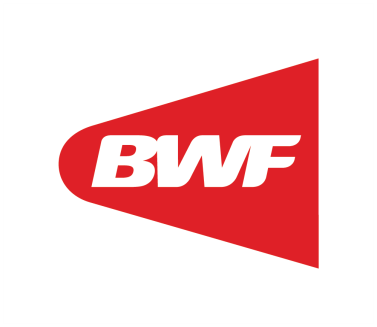 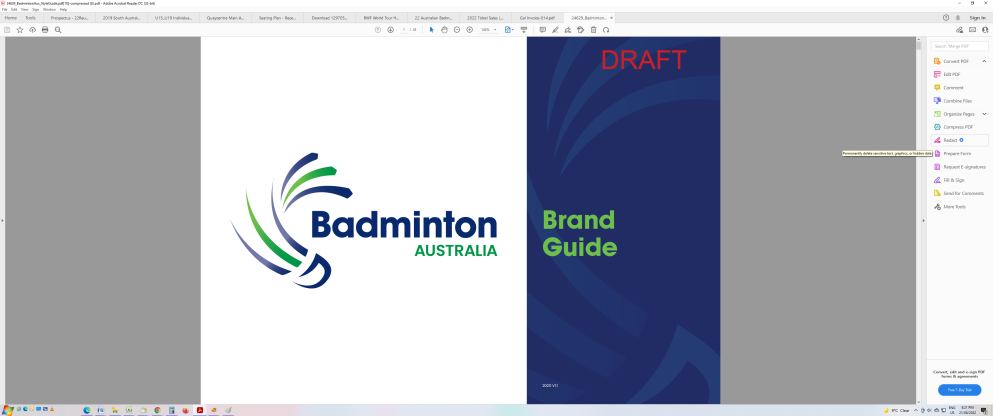 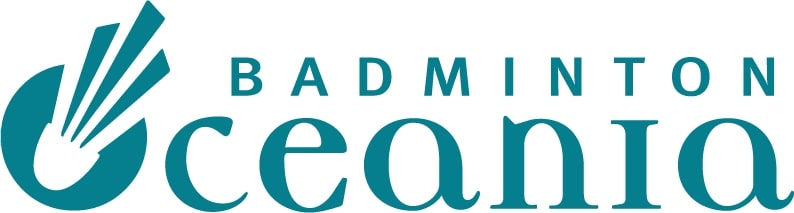 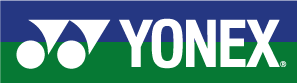 MEMBER ASSOCIATION Country:CONTACT NAME                             In full:CONTACT                  Phone number:CONTACT             Email address:NOFAMILY NAME        (passport)GIVEN NAMES    (passport)GENDERNATIONALITYPASSPORT NUMBEREXPIRY DATEDATE OF BIRTHROLE (player, coach, etc)12345678910